CONCOURS LIRE ÉGAUX 2020-2022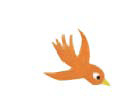 BULLETIN D’INSCRIPTIONÀ retourner par mail entre le 2  octobre et le 16 octobre 2020 à lire.egaux@talentshauts.fr (sous forme de fichier .doc ou .pdf)NB : les bulletins arrivés avant le 2 octobre et sur toute autre adresse mail que celle mentionnée ci-dessus, ne seront pas pris en compte.L’ETABLISSEMENTNom : ……………………………………………………………………………………………………………….............Nom du directeur ou de la directrice : ………………………………………………………………………….Adresse postale : ………………………………………………………………………………………………………….……………………………………………………………………………………………………………………………………………………………………………………………………………………………………………………Téléphone : ……………………………………………………………………………………………………………………Mail : …………………………………………………………………………………………………………………………LA CLASSE CANDIDATENiveau et nom (par ex : CP A) : ……………………………………………………………………………………Nombre d’élèves : ………………………………………L’ENSEIGNANT·ENom et prénom : …………………………………………………………………………………………………………………………..Téléphone : …………………………………………………………………………………………………………………...Mail académique (et non personnel) : …………………………………………………………………………………………………………………………Votre établissement est-il inscrit en REP ?	OUI	NONCompte tenu du contexte exceptionnel de crise sanitaire de 2020, les candidatures des enseignant·es ayant participé au concours Lire Égaux XII mais n’ayant pas pu remettre un manuscrit  seront exceptionnellement acceptées. Elles ne seront ni automatiques (vous devez faire de nouveau acte de candidature) ni prioritaires ; les classes concernées utiliseront la mallette reçue pour la 12e édition du concours.Avez-vous été inscrit·e au concours en 2019 ?	OUI	NON Si oui, votre classe a-t-elle envoyé un manuscrit ?	OUI	NON